ARMENIA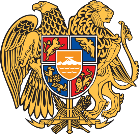 08 November 202241st Session of the UPR Working GroupReview of the Kingdom of MoroccoDelivered by Mrs. Zoya Stepanyan, First Secretary, Permanent Mission of Armenia	President,	Armenia warmly welcomes the high level delegation of the Kingdom of Morocco. 	We took a careful note of all the reports presented for this review. 	Armenia welcomes the reforms aimed at consolidation of the human rights framework and independent human rights institutions in Morocco such as national preventive mechanism on torture. We would like to specifically highlight the reform of judiciary. In the spirit of constructive dialogue, Armenia recommends to take further steps in enhancing access to justice and effective redress for vulnerable groups, including minorities and victims of torture.  We note the launch of the National program on Inclusive education and would like to recommend further targeted policy measures that will focus on provision of services to families of children with disabilities, especially those residing in remote and rural areas.	We wish Morocco a successful review. I thank you.  